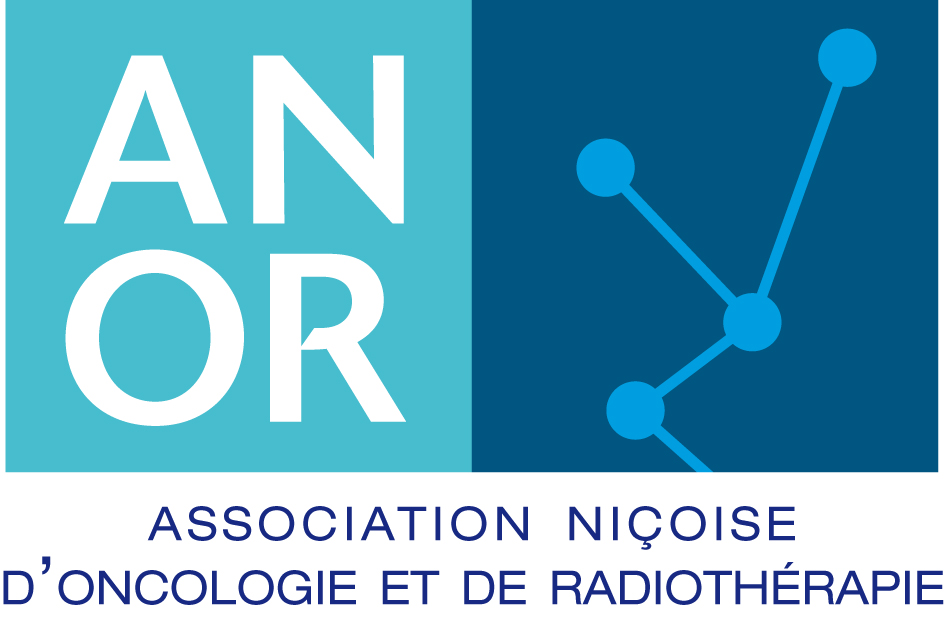 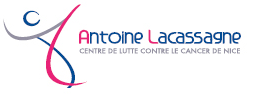 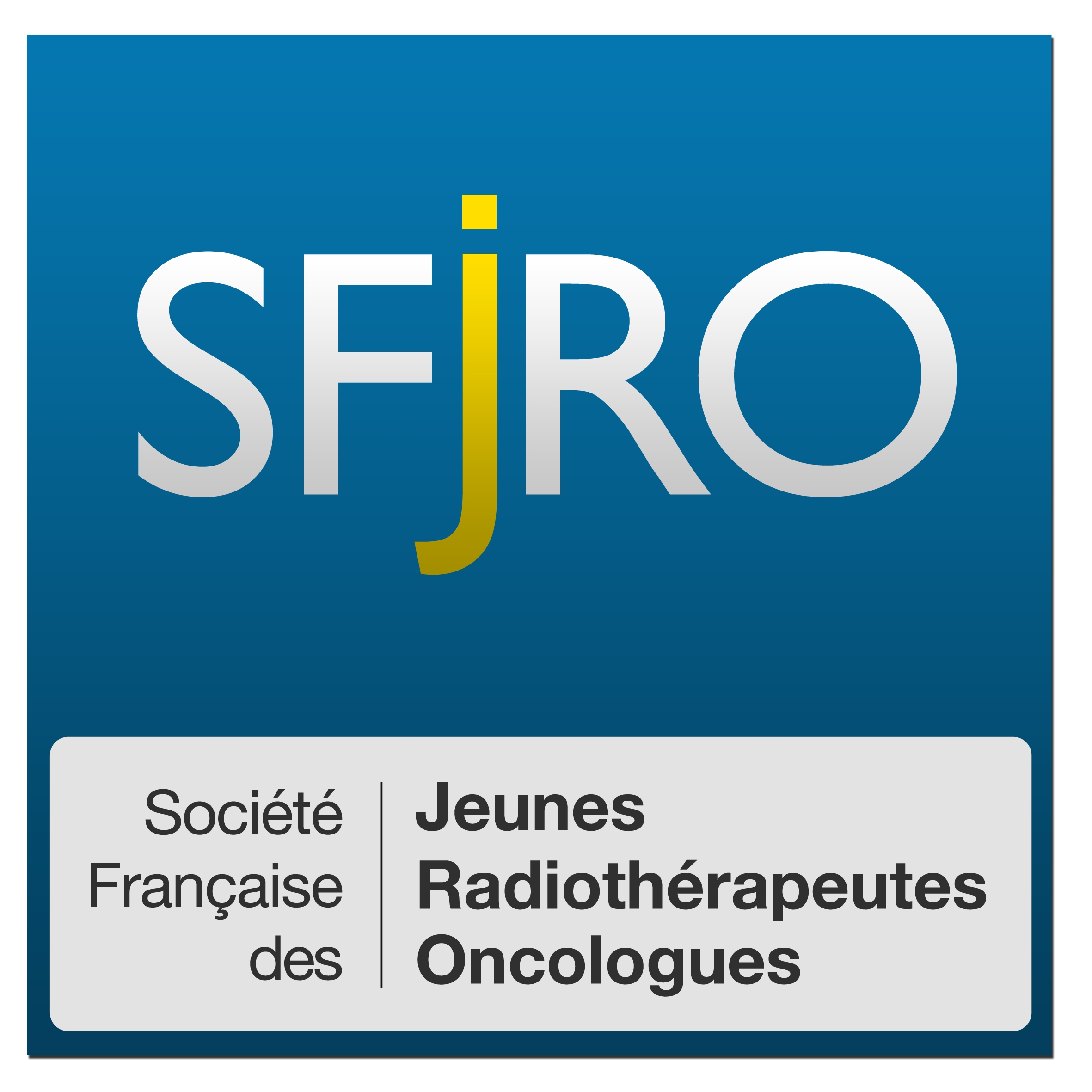 PROGRAMME COURS SFJRO CURIE 2016Faculté de Médecine28 avenue de Valombrose – 06107 Nice Cedex 2Amphithéâtre 2 – entre solJEUDI 3 MARS 20168h30-8h50 :8h30-8h40 : Accueil : Pr Patrick Baqué & Pr Joël Guigay8h40-8h50 : Introduction/plan cancer 3 : Pr Jean-Michel  Hannoun- Levi8h50–9h15 : Histoire et bases de la curiethérapie : Pr Jean-Marc Cosset9h15-9h40 : Sources et projecteurs / physique: Mathieu Gautier 9h40-10h05 : Système de Paris d’hier et d’aujourd’hui : Dr Christine Haie-Meder  10h05-10h30 : Pause10h30-12h00 : Distribution de la dose en curiethérapie : le yin et le yang10h30- 10h45 : Introduction à la radiobiologie : Pr Bernard  Dubray 10h45-11h15 : Distribution de la dose en curie : Pr Jean-Michel Hannoun Levi 11h15-11h45 : Radiobiologie et curiethérapie : Dr Cyrus Chargari  11h45-12h15 : Carcinogénèse radio-induite : Dr Cyrus Chargari12h15-13h15 : Présentation avec le support de la société Raysearch14h15 - 17h20 : Gynécologie14h15-14h45 : Rappels clinique & paraclinique/place de la curiethérapie col : Dr Renaud Mazeron14h45-15h15 : Délinéation/Recommandations du GEC-ESTRO col : Dr Christine Haie-Meder 15h15-15h45 : Dosimétrie et optimisation/Embrace col : Dr Renaud Mazeron15h45-16h15 : Peut-on se passer de curiethérapie du col ? : Dr Marie-Eve Chand 16h15-16h30 : Pause café 16h30-17h15 : Endomètre/recommandations : Dr  Sophie Renard-Oldrini17h15-17h45 : Verge : Dr Martine Delannes17h45-18h45: Le  Patient connecté  avec le support des laboratoires Chugai20h : Cocktail d’accueil de la mairie de NiceVENDREDI 4 MARS 20168h30-10h30 : Prostate - Modérateur : Pr Didier Peiffert8h30-8h50 : Radio-anatomie de la prostate : Dr Charles Raffaelli 8h50-9h35 : Technique, indications et résultats/implants permanents : Dr Pascal Pommier 9h35-10h20 : Technique, indications et résultats/implants temporaires : Dr Etienne Martin 10h20-10h35 : Nouvelles indications de la curiethérapie de prostate : Pr Gilles Créhange 10h35-10h50 : Essais en cours : Pr Gilles Créhange10h50-11h20 : Pause11h20-12h05 : Groupe Curie SFRO – Pr Didier Peiffert & Pr Jean-Michel  Hannoun-LeviPlace de la curiethérapie12h10-12h55 : Présentation des laboratoires Takaeda14h-15h30 : Sein - Modérateur : Pr Emmanuel Barranger14h00-14h30 : Boost : Pr Christophe Hennequin 14h30-15h00 : IPAS curie : Dr Marie-Eve Chand 15h00-15h30 : Second traitement conservateur/avis de la patiente: Pr Jean-Michel Hannoun Levi 15h30-15h40 : débat avis du chirurgien : Pr Emmanuel Barranger15h40-16h00: Sarcome : Dr Martine Delannes16h00-16h15 : Peau : Dr Martine Delannes 16h15-16h45 : Pause16h45-17h15 : Canal anal : Pr Didier Peiffert 17h20-18h05 : Présentation du Prix Mallet : Andres Huertas 18h05-18h30 : Assemblée générale de la SFjRO20h00 : Soirée de clôture – Gala - Palais de la Méditerranée – Promenade des anglaisSAMEDI 5 MARS 20169h30-10h00 : 0RL : Dr Michel Lapeyre10h-10h15 : Poumon : Dr Marc Taulelle 10h15-10h30 : Œsophage : Dr Stéphanie Wong-Hee-Kam 10h30-11h00 : pause11h00-11h30 : Aspect Médico-économique de la curiethérapie : Dr Béatrice Le Vu11h30-12h00 : Organisation du service de curiethérapie/législation/radioprotection : Catherine Dejean Clôture : Groupe Curie SFRO (JM. Hannoun-Levi & D. Peiffert)SFjRO (T. Leroy, A. Claren, A. Falk)Nos Partenaires : 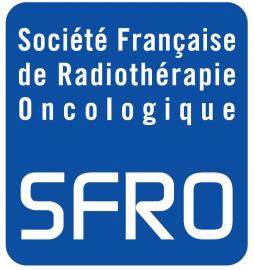 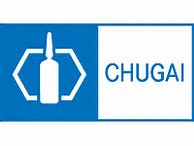 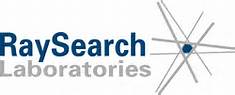 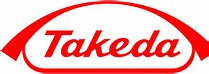 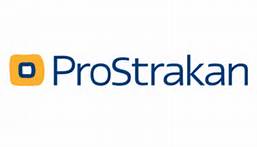 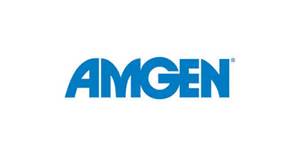 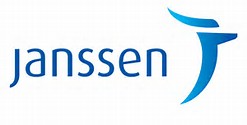 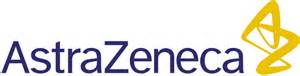 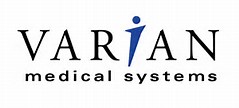 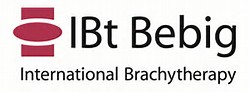 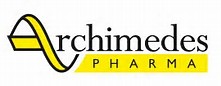 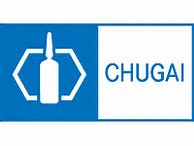 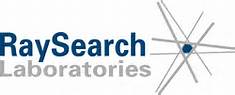 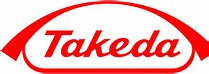 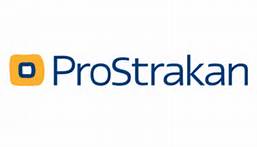 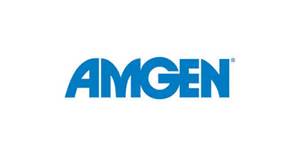 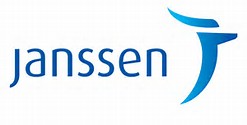 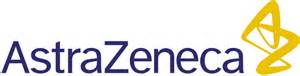 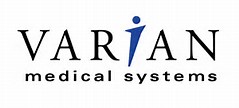 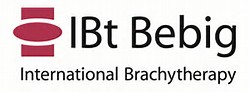 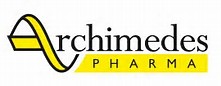 